                                         РЕШЕНИЕ                           28 декабря 2023 года № 110                                  а. ХакуринохабльО даче согласия на списание жилых помещений расположенных в многоквартирном доме, признанном аварийным и подлежащим сносу и реконструкции, находящихся в казне муниципального образования «Шовгеновский район»На рассмотрение Совета народных депутатов муниципального образования «Шовгеновский район» поступили документы на дачу согласия на списание объектов недвижимости: жилых помещений расположенных в многоквартирном доме, признанном аварийным и подлежащим сносу и реконструкции, расположенных по адресу: Республика Адыгея. Шовгеновский район, а. Мамхег, ул. Советская, 81. Данные помещения являются муниципальной собственностью  муниципального образования «Шовгеновский район» и числятся в казне муниципального образования «Шовгеновский район». Актом обследования межведомственной комиссии № 78 от 28.08.2018г., вышеуказанный многоквартирный дом, был признан непригодным для эксплуатации, находящимся в аварийном состоянии, представляющим угрозу жизни и безопасности для пребывания людей и подлежащим демонтажу, что подтверждается заключением  межведомственной комиссии об оценке соответствия помещения (многоквартирного дома) требованиям, установленным в Положении о признании помещения жилым помещением, жилого помещения непригодным для проживания и многоквартирного дома аварийным и подлежащим сносу и реконструкции №78 от 28.08.2018г.В соответствии с п. 10.1.7. Положения о порядке управления и распоряжения муниципальной собственностью муниципального образования «Шовгеновский район», утвержденного Решением совета народных депутатов муниципального образования «Шовгеновский район» № 562 от 19.04.2017г. и на основании представленных материалов, Совет народных депутатов муниципального образования «Шовгеновский район» РЕШИЛ:1. В связи с аварийным состоянием, дать согласие Комитету имущественных отношений администрации муниципального образования «Шовгеновский район» на списание муниципального имущества - жилых помещений, расположенных в многоквартирном доме, признанном аварийным и подлежащим сносу и реконструкции, расположенных по адресу: Республика Адыгея. Шовгеновский район, а. Мамхег, ул. Советская, 81, согласно приложению.      2. Опубликовать настоящее решение в газете «Газета Заря».      3. Настоящее решение вступает в силу с момента официального опубликования.Приложение к Решению СНД муниципального образования «Шовгеновский район»от 28.12. 2023г. № 110Перечень муниципального имущества, подлежащего списанию.РЕСПУБЛИКА АДЫГЕЯСовет народных депутатов    муниципального образования«Шовгеновский район»АДЫГЭ РЕСПУБЛИКМуниципальнэ образованиеу«Шэуджэн район»я народнэ депутатхэм я СоветПредседатель Совета народных депутатовмуниципального образования «Шовгеновский район»                                 А.Д. МеретуковНаименованиеМестоположениеПлощадькв.м.Балансовая/кадастроваястоимость, руб.Остаточная стоимость, руб.Жилое помещение расположено в многоквартирном доме, признанном аварийным и подлежащим сносу и реконструкции  с кадастровым номером01:07:1300001:315Республика Адыгея, Шовгеновский район, а. Мамхег, ул. Советская, д. 81 кв. 141,81 017 000,00  0,00  Жилое помещение расположено в многоквартирном доме, признанном аварийным и подлежащим сносу и реконструкции  с кадастровым номером01:07:1300003:140Республика Адыгея, Шовгеновский район, а. Мамхег, ул. Советская, д. 81 кв. 257,71 944 000,000,00  Жилое помещение расположено в многоквартирном доме, признанном аварийным и подлежащим сносу и реконструкции  с кадастровым номером01:07:1300003:147Республика Адыгея, Шовгеновский район, а. Мамхег, ул. Советская, д. 81 кв. 341,51 455 000,000,00Жилое помещение расположено в многоквартирном доме, признанном аварийным и подлежащим сносу и реконструкции  с кадастровым номером01:07:1300001:246Республика Адыгея, Шовгеновский район, а. Мамхег, ул. Советская, д. 81 кв. 444,81 571 000,000,00Жилое помещение расположено в многоквартирном доме, признанном аварийным и подлежащим сносу и реконструкции  с кадастровым номером01:07:1300003:146Республика Адыгея, Шовгеновский район, а. Мамхег, ул. Советская, д. 81 кв. 544,81 510 000,000,00Жилое помещение расположено в многоквартирном доме, признанном аварийным и подлежащим сносу и реконструкции  с кадастровым номером01:07:1300001:313Республика Адыгея, Шовгеновский район, а. Мамхег, ул. Советская, д. 81 кв. 656,92 077 000,0,00Жилое помещение расположено в многоквартирном доме, признанном аварийным и подлежащим сносу и реконструкции  с кадастровым номером01:07:1300001:243Республика Адыгея, Шовгеновский район, а. Мамхег, ул. Советская, д. 81 кв. 745,71 541 000,000,00Жилое помещение расположено в многоквартирном доме, признанном аварийным и подлежащим сносу и реконструкции  с кадастровым номером01:07:1300003:141Республика Адыгея, Шовгеновский район, а. Мамхег, ул. Советская, д. 81 кв. 842,51 560 000,000,00Итого:Итого:Итого:12675000,00    0,00  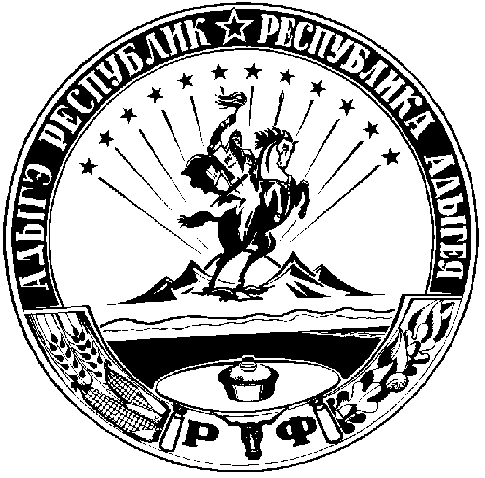 